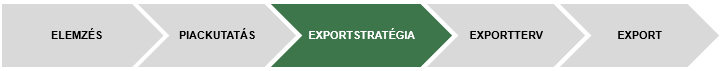 alapozza meg stratégiai döntéseit! - munkalapA modul célja, hogy a kezdő exportőr önállóan össze tudja állítani írásos exportstratégiáját. A munkalapok a fejezethez tartozó Útmutató elméleti anyagának struktúrájához igazodnak. 1.) Tervezze meg az exportstratégiát!Határozza meg stratégiai céljaitTervezze meg üzleti modelltKészítse el a pénzügyi tervetGondolja végig a marketingtervezés folyamatátAlakítsa ki termékpolitikájátFoglalkozzon az árpolitikával és a pozicionálássalÁllítsa össze a működési tervetHatározza meg a szervezeti felépítés2.) Tervezze meg az exportprojekt stratégiáját!Amennyiben a munkalapok kitöltéséhez segítségre lenne szüksége, forduljon exporttanácsadójához!Munkalap a „B” tervezési szakasz exportstratégiájának összeállításához A „B” tervezési szakasz a sikeres külpiacra lépéstől a megtérülési időszak végéig tart. Célok meghatározásaAz üzleti modell meghatározása Válaszoljon az alábbi kérdésekre, és gondolkodjon el azon, hogy valóban képes-e a cégük önállóan, partnerek nélkül piacra lépni. Töltse ki az alábbi táblázatot! Milyen előnyöket/hátrányokat jelentenek a különböző üzleti modellek az Önök vállalkozására nézve? Tanulmányozza az üzleti modell táblázatot a mellékletben! Hogyan találhat a cégük külföldi üzleti partnereket? Nézzen utána, vagy kérdezze exporttanácsadóját arról, hogy a felsorolt szervezetek milyen szolgáltatásokat nyújtanak az exportőröknek! Válassza ki azokat a szervezeteket, ill. lehetőségeket, amelyek támogathatják cégüket a partnerkeresésben!Pénzügyi tervA marketingtervezés folyamataÉrtékesítési célokTermékpolitikaÁrak és pozicionálás Értékesítési csatornákAz értékesítési csatornákat az üzleti modell ismeretében érdemes vizsgálni.PromócióMűködési terv Szervezeti felépítésMunkalap az „A” tervezési szakasz (az exportprojekt) stratégiájának összeállításáhozAz „A” tervezési szakasz az exportprojekt végéig, azaz a sikeres külpiacra lépésig* tart. *Sikeres külpiacra lépésnek tekinthetjük, ha az exportértékesítés beindul, és az első árbevétel beérkezik. Azt, hogy pontosan meddig tart az adott exportprojekt, minden cég maga határozza meg az exportprojekt tervezésekor.  Mi a cég fő motivációja – miért kívánnak exportpiacra lépni?  Milyen eredményeket várnak az exporttól 5-3-1 éven belül? Például évente hány %-kal szeretnék növelni az exportértékesítést, vagy a piaci részesedést?Hogyan fogja alakítani az export a cég hosszú távú stratégiáját? Rendelkezik-e a cég exportárbevétellel jelenleg, s ha igen, az mekkora részét teszi ki a teljes árbevételnek? Mennyire reális a cég jövőképe a jelenlegi helyzethez képest? Megvalósíthatónak tűnik-e mindaz, amit terveznek?   Mely országokba/régiókba kívánnak exportálni?Piackutatásaik eredményeit összegezve írja le, hogy a célpiacon meghatározott potenciális célcsoportnak mely igényeit tudná az Önök cége kielégíteni? Határozza meg a konkrét igényt, és a megoldásként kínálható terméket/szolgáltatást! Mennyi időt szánnak az exportprojekt lebonyolítására? Mikor szeretnék elkezdeni és befejezni a projektet?  Mekkora árbevételt szeretnének elérni?   Rendelkezik-e elegendő tőkével a vállalkozás ahhoz, hogy a célpiacokon önállóan piacfelmérést végezzen, továbbá finanszírozni tudja a kiutazás költségeit és a külföldi marketingkommunikációt? Ragaszkodnak-e ahhoz, hogy az exporttevékenység során a cég vezetése alakítsa, irányítsa és ellenőrizze a következő területeket: értékesítés, ügyfélszolgálat, árpolitika, értékesítési politika? Rendelkeznek-e elegendő forrással a belső/külső munkatársak és a tanácsadók munkabérének, ill. továbbképzésének a finanszírozására?Mennyire fontos a cég számára a szellemi tulajdonjogok védelme (védjegyek, szabadalmak)? Mit tettek eddig és mit terveznek tenni a szellemi tulajdonjogok védelme érdekében?Szerepel-e a cég hosszú távú stratégiájában a nemzetközi imázs kialakítása? (Ez azért fontos szempont, mert nemzetközi imázst csak közvetlen piacra lépéssel lehet felépíteni.)ElőnyökHátrányokKözvetett export Közvetett export Közvetett export Értékesítés stratégiai partnereken keresztülÉrtékesítés helyi képviselő bevonásával (jutalékos)Értékesítés disztribútorokkal Értékesítés fogyasztói hálózatokon keresztül Értékesítés nagy- és kiskereskedelmi hálózatokon keresztülKözvetlen export Közvetlen export Közvetlen export Értékesítés saját külpiaci hálózat létrehozásávalÉrtékesítés külpiaci jelenlét nélkül, interneten Leányvállalat, közös vállalat alapítása Licenc, franchise, know-how átadás Melyik üzleti modell segítheti leginkább az exportcéljaik elérését? Miért? Melyik üzleti modell segítheti leginkább az exportcéljaik elérését? Miért? Melyik üzleti modell segítheti leginkább az exportcéljaik elérését? Miért? Exportot támogató szervezetekMiben segíthetnek az Önök cégének a felsorolt szervezetek?  Enterprise Europe Network MKIKHelyi kamaraKárpát-Régió Üzleti HálózatHITATovábbi lehetőségek a kapcsolatfelvételreMennyire tartja valószínűnek, hogy megfelelő partnereket találhatnak a felsorolt lehetőségek igénybevételével?  Internet, export directoryInternet – keresők Vásárok, kiállítások Egyéb lehetőségMilyen árbevételt terveznek a sikeres piacra lépést követő első évben? Ez az árbevétel várhatóan hány százalékát teszi ki a cég összes árbevételének? Ha többféle termékcsoportot is értékesíteni kívánnak, határozza meg termékenként az árbevételt! Milyen változó költségek kapcsolódnak a termék/szolgáltatás előállításához? Határozza meg termékenként a változó költségeket, többféle termelési volumen mellett! Készítse el a cash-flow táblázatot egy adott időszakra vonatkoztatva! (Pl. a megtérülés időszakára, vagy a piacra lépést követő első évre.)Mekkora az értékesíteni kívánt termék piaci potenciálja? Konkrét számadatot adjon meg. (Pl. egy év alatt x millió euró értékben adnak el háromkerekű műanyag kismotorokat Szlovéniában.)   A tervezett export árbevétellel mekkora piaci részesedést szerezhetnek? Mekkora a piaci részesedése a cég legnagyobb és a legkisebb konkurensének az adott célpiacon?Mekkora a cég piaci részesedése a hazai piacon? A fentiek ismeretében reális-e a kitűzött árbevétel és a tervezett piaci részesedés? Sorolja fel az értékesítési célokat!Sorolja fel az értékesítési célokat!célcélcélMilyen termékeket / szolgáltatásokat szeretne értékesíteni az adott célpiacon a portfoliójából? Miért? Milyen stratégiát választanak, ha többféle terméket kívánnak értékesíteni? Alkalmazzák-e a keresztértékesítési stratégiát, s ha igen, hogyan?Hogyan tervezik a termékportfóliót a piaci igényekhez igazítani? A tervezett pénzügyi és értékesítési célokhoz milyen árstratégia tartozik?Hogyan kívánják pozicionálni termékeiket / szolgáltatásaikat a célpiacon? Milyen imázst építenek? A tervezett árakon és a tervezett imázzsal milyen célcsoportokat érhetnek el?Mennyire rugalmas a kereslet a célpiacon? (Pl. áremelés hatására drasztikusan csökkenhet, árengedmény hatására pedig jelentősen nőhet a termék iránti kereslet. De az is elképzelhető, hogy az árváltozás miatt a kereslet csak alig változik.)Mikor tervezik módosítani az árakat? (Gondolja végig részletesen az árképzéssel kapcsolatos összes kérdést: pl. listaárak alkalmazása, csomagár, engedmények, visszatérítés, stb.)  Milyen garancia és szervizeléssel kapcsolatos szabályok vonatkoznak a termékre? Ezek befolyásolják-e az árképzést? Milyen valutában értékesítenek az exportpiacon? Ha a cég viseli az árfolyam-ingadozás kockázatát, azt beépítik-e az árba? Mennyire befolyásolja a termék / szolgáltatás árát az értékesítési csatorna? Milyen vám- és vámjellegű költségek terhelik az exportot? Beépíthetők-e ezek a költségek a piaci árakba?  Milyen logisztikai költségek terhelik az exportot? Milyen klauzulák alapján történik majd a szállítás (incoterms 2010)? Hogyan befolyásolja ez a végső árat? Milyen helyi adók terhelik az értékesítést? Az exporthitel, a biztosítás, a bankgarancia költségei mennyiben terhelik az árakat?   Ha az összes extra költséget beépítik az árba, még mindig versenyképesek lehetnek az adott piacon?   Az adott célpiacon a kizárólagos vagy a nem kizárólagos értékesítési jogok a jellemzőek? Mit várnak el a kizárólagos értékesítési joggal felruházott stratégiai partnertől? Milyen lenne az ideális értékesítési modell? Ha több partnerrel kívánnak együttműködni, akkor hogyan képzelik az értékesítés folyamatát? Hol lépnek be a folyamatba az egyes partnerek?  Milyen kommunikációs és reklámtevékenységet folytatnak, ill. milyen promóciós anyagokat használnak a helyi és külföldi versenytársak a célpiacon? Ideális esetben milyen promóciós tevékenységet folytat a célpiacon a cég potenciális partnere? Milyen saját készítésű promóciós anyagokkal kívánják támogatni a potenciális partner munkáját? Ki fogja megtervezni és kivitelezni ezeket az anyagokat? Milyen előírásoknak kell megfelelniük a csomagolás/címkézés terén? Hogyan teljesítik az előírásokat? Milyen engedélyek szükségesek a kivitelhez?  Melyik bankot választják a nemzetközi tranzakciók lebonyolításához? Van-e az adott banknak leányvállalata / partnerbankja / fiókja a célországban? Milyen fizetési szokások / fizetési opciók jellemzőek a célpiacon? Milyen hitelbiztosításokat kötnek a fizetési kockázatok kiküszöbölésére? Ki lesz a szállítmányozó? Ki fizeti a szállítás költségét, a vevő vagy az eladó? Melyik szállítási módot választják az adott termék esetében? Miért ez a legkedvezőbb szállítási lehetőség? Mennyi a cég termelési kapacitása jelenleg? Mennyire használják ki a termelési kapacitást? Lehet-e tovább bővíteni a kapacitásokat? (Ez nagyobb megrendelés esetén lehet kardinális kérdés.)Hogyan módosítja az export a cég szervezeti struktúráját? Milyen exporttal kapcsolatos modulokat kell beilleszteni a struktúrába? Hogyan változtathatja meg az export a cég szervezeti struktúráját 3-5 év múlva? (Pl. szükségessé válhat egy exportosztály létrehozása.) Milyen induló költségeket terveznek az exportprojektben? (Pl. piackutatás, engedélyezés, lokalizáció, kiállítás/vásár, marketing, partnerkeresés költségei, stb.)Milyen állandó költségekre számítanak az exportprojekt időtartama alatt? (Fix költségek pl.: az exporttal foglalkozó munkatársak bérköltségei, kiutazási költségek, rezsi, stb.)Ha a tervezett költségvetés nem áll rendelkezésre azonnal az exportprojekt kezdetén, akkor hogyan fogják áthidalni a köztes időszakot? Számolja ki, hogy nyereséges lehet-e a cég exporttevékenysége! (Nyereség = Összes árbevétel – Ráfordítások. Ráfordítások = Az exportprojekt költségei + az export fix költségei + az export változó költségei.)